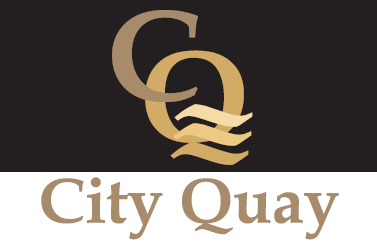 CITY QUAY MANAGEMENT (2001) COMPANY LTDANNUAL GENERAL MEETING 2016Date and time:  11th July 2016   7.00 pmVenue: Casemate No. 5, City QuayAGENDAWELCOME AND APOLOGIESMINUTES OF LAST AGMGOVERNANCE CHAIR’S REPORTFINANCIAL REPORTISSUES RAISED IN ADVANCE BY A RESIDENTWaterford Group Management – unauthorised representationSub-letting – increased incidence, especially via AirbnbPet Policy – permissions, number of pets per apartmentDATE AND TIME OF NEXT AGM:   10th July 2017. 7.00 pm, Casemate No.5 